Załącznik nr 1 do Procedury oceny i wyboru operacji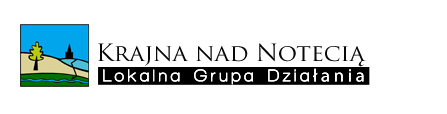 KARTA WSTĘPNEJ OCENY WNIOSKU O DOFINANSOWANIEZałącznik nr 1 do Procedury oceny i wyboru operacjiKARTA WSTĘPNEJ OCENY WNIOSKU O DOFINANSOWANIEZałącznik nr 1 do Procedury oceny i wyboru operacjiKARTA WSTĘPNEJ OCENY WNIOSKU O DOFINANSOWANIEZałącznik nr 1 do Procedury oceny i wyboru operacjiKARTA WSTĘPNEJ OCENY WNIOSKU O DOFINANSOWANIEZałącznik nr 1 do Procedury oceny i wyboru operacjiKARTA WSTĘPNEJ OCENY WNIOSKU O DOFINANSOWANIEZałącznik nr 1 do Procedury oceny i wyboru operacjiKARTA WSTĘPNEJ OCENY WNIOSKU O DOFINANSOWANIEZałącznik nr 1 do Procedury oceny i wyboru operacjiKARTA WSTĘPNEJ OCENY WNIOSKU O DOFINANSOWANIEZałącznik nr 1 do Procedury oceny i wyboru operacjiKARTA WSTĘPNEJ OCENY WNIOSKU O DOFINANSOWANIEZałącznik nr 1 do Procedury oceny i wyboru operacjiKARTA WSTĘPNEJ OCENY WNIOSKU O DOFINANSOWANIEZałącznik nr 1 do Procedury oceny i wyboru operacjiKARTA WSTĘPNEJ OCENY WNIOSKU O DOFINANSOWANIEZałącznik nr 1 do Procedury oceny i wyboru operacjiKARTA WSTĘPNEJ OCENY WNIOSKU O DOFINANSOWANIEZałącznik nr 1 do Procedury oceny i wyboru operacjiKARTA WSTĘPNEJ OCENY WNIOSKU O DOFINANSOWANIEZałącznik nr 1 do Procedury oceny i wyboru operacjiKARTA WSTĘPNEJ OCENY WNIOSKU O DOFINANSOWANIEZałącznik nr 1 do Procedury oceny i wyboru operacjiKARTA WSTĘPNEJ OCENY WNIOSKU O DOFINANSOWANIETYTUŁ PROJEKTU: TYTUŁ PROJEKTU: TYTUŁ PROJEKTU: TYTUŁ PROJEKTU: NAZWA WNIOSKODAWCY:  NAZWA WNIOSKODAWCY:  NAZWA WNIOSKODAWCY:  NAZWA WNIOSKODAWCY:  DATA WPŁYWU WNIOSKU: DATA WPŁYWU WNIOSKU: DATA WPŁYWU WNIOSKU: DATA WPŁYWU WNIOSKU: ZNAK SPRAWY NADANY W LGD:ZNAK SPRAWY NADANY W LGD:ZNAK SPRAWY NADANY W LGD:ZNAK SPRAWY NADANY W LGD:OCENIAJĄCY:OCENIAJĄCY:OCENIAJĄCY:OCENIAJĄCY:AOGÓLNE KRYTERIA FORMALNEOGÓLNE KRYTERIA FORMALNEOGÓLNE KRYTERIA FORMALNETAKTAKNIENIENIE DOTYCZYNIE DOTYCZYNIE DOTYCZYNIE DOTYCZYUwagiUwagiCzy wniosek został złożony w miejscu i terminie wskazanym w ogłoszeniu o naborze?Czy wniosek został złożony w miejscu i terminie wskazanym w ogłoszeniu o naborze?Czy wniosek został złożony w miejscu i terminie wskazanym w ogłoszeniu o naborze?Czy operacja jest zgodna z zakresem tematycznym, który został wskazany w ogłoszeniu o naborze?Czy operacja jest zgodna z zakresem tematycznym, który został wskazany w ogłoszeniu o naborze?Czy operacja jest zgodna z zakresem tematycznym, który został wskazany w ogłoszeniu o naborze?Czy operacja jest zgodna z formą wsparcia wskazaną w ogłoszeniu o naborze?Czy operacja jest zgodna z formą wsparcia wskazaną w ogłoszeniu o naborze?Czy operacja jest zgodna z formą wsparcia wskazaną w ogłoszeniu o naborze?Czy operacja spełniania dodatkowe warunki udzielenia wsparcia obowiązujące w ramach danego naboru?Czy operacja spełniania dodatkowe warunki udzielenia wsparcia obowiązujące w ramach danego naboru?Czy operacja spełniania dodatkowe warunki udzielenia wsparcia obowiązujące w ramach danego naboru?* Należy wskazać odpowiedź poprzez wskazanie w odpowiedniej rubryce znaku ''X". Na każde pytanie można udzielić jednej odpowiedzi. W razie uwag należy umieścić je w rubryce pn. "Uwagi".* Należy wskazać odpowiedź poprzez wskazanie w odpowiedniej rubryce znaku ''X". Na każde pytanie można udzielić jednej odpowiedzi. W razie uwag należy umieścić je w rubryce pn. "Uwagi".* Należy wskazać odpowiedź poprzez wskazanie w odpowiedniej rubryce znaku ''X". Na każde pytanie można udzielić jednej odpowiedzi. W razie uwag należy umieścić je w rubryce pn. "Uwagi".* Należy wskazać odpowiedź poprzez wskazanie w odpowiedniej rubryce znaku ''X". Na każde pytanie można udzielić jednej odpowiedzi. W razie uwag należy umieścić je w rubryce pn. "Uwagi".* Należy wskazać odpowiedź poprzez wskazanie w odpowiedniej rubryce znaku ''X". Na każde pytanie można udzielić jednej odpowiedzi. W razie uwag należy umieścić je w rubryce pn. "Uwagi".* Należy wskazać odpowiedź poprzez wskazanie w odpowiedniej rubryce znaku ''X". Na każde pytanie można udzielić jednej odpowiedzi. W razie uwag należy umieścić je w rubryce pn. "Uwagi".* Należy wskazać odpowiedź poprzez wskazanie w odpowiedniej rubryce znaku ''X". Na każde pytanie można udzielić jednej odpowiedzi. W razie uwag należy umieścić je w rubryce pn. "Uwagi".* Należy wskazać odpowiedź poprzez wskazanie w odpowiedniej rubryce znaku ''X". Na każde pytanie można udzielić jednej odpowiedzi. W razie uwag należy umieścić je w rubryce pn. "Uwagi".* Należy wskazać odpowiedź poprzez wskazanie w odpowiedniej rubryce znaku ''X". Na każde pytanie można udzielić jednej odpowiedzi. W razie uwag należy umieścić je w rubryce pn. "Uwagi".* Należy wskazać odpowiedź poprzez wskazanie w odpowiedniej rubryce znaku ''X". Na każde pytanie można udzielić jednej odpowiedzi. W razie uwag należy umieścić je w rubryce pn. "Uwagi".* Należy wskazać odpowiedź poprzez wskazanie w odpowiedniej rubryce znaku ''X". Na każde pytanie można udzielić jednej odpowiedzi. W razie uwag należy umieścić je w rubryce pn. "Uwagi".* Należy wskazać odpowiedź poprzez wskazanie w odpowiedniej rubryce znaku ''X". Na każde pytanie można udzielić jednej odpowiedzi. W razie uwag należy umieścić je w rubryce pn. "Uwagi".* Należy wskazać odpowiedź poprzez wskazanie w odpowiedniej rubryce znaku ''X". Na każde pytanie można udzielić jednej odpowiedzi. W razie uwag należy umieścić je w rubryce pn. "Uwagi".* Należy wskazać odpowiedź poprzez wskazanie w odpowiedniej rubryce znaku ''X". Na każde pytanie można udzielić jednej odpowiedzi. W razie uwag należy umieścić je w rubryce pn. "Uwagi".ATAKTAKTAKTAKNIECzy wniosek kierowany jest do dalszej oceny?**Czy wniosek kierowany jest do dalszej oceny?**Czy wniosek kierowany jest do dalszej oceny?**Czy wniosek kierowany jest do dalszej oceny?**Czy wniosek kierowany jest do dalszej oceny?**Czy wniosek kierowany jest do dalszej oceny?**Czy wniosek kierowany jest do dalszej oceny?**** Wniosek może być kierowany do dalszej oceny pod warunkiem udzielenia oceny twierdzącej na wszystkie pytania z zakresu A.** Wniosek może być kierowany do dalszej oceny pod warunkiem udzielenia oceny twierdzącej na wszystkie pytania z zakresu A.** Wniosek może być kierowany do dalszej oceny pod warunkiem udzielenia oceny twierdzącej na wszystkie pytania z zakresu A.** Wniosek może być kierowany do dalszej oceny pod warunkiem udzielenia oceny twierdzącej na wszystkie pytania z zakresu A.** Wniosek może być kierowany do dalszej oceny pod warunkiem udzielenia oceny twierdzącej na wszystkie pytania z zakresu A.** Wniosek może być kierowany do dalszej oceny pod warunkiem udzielenia oceny twierdzącej na wszystkie pytania z zakresu A.** Wniosek może być kierowany do dalszej oceny pod warunkiem udzielenia oceny twierdzącej na wszystkie pytania z zakresu A.** Wniosek może być kierowany do dalszej oceny pod warunkiem udzielenia oceny twierdzącej na wszystkie pytania z zakresu A.** Wniosek może być kierowany do dalszej oceny pod warunkiem udzielenia oceny twierdzącej na wszystkie pytania z zakresu A.** Wniosek może być kierowany do dalszej oceny pod warunkiem udzielenia oceny twierdzącej na wszystkie pytania z zakresu A.** Wniosek może być kierowany do dalszej oceny pod warunkiem udzielenia oceny twierdzącej na wszystkie pytania z zakresu A.** Wniosek może być kierowany do dalszej oceny pod warunkiem udzielenia oceny twierdzącej na wszystkie pytania z zakresu A.** Wniosek może być kierowany do dalszej oceny pod warunkiem udzielenia oceny twierdzącej na wszystkie pytania z zakresu A.** Wniosek może być kierowany do dalszej oceny pod warunkiem udzielenia oceny twierdzącej na wszystkie pytania z zakresu A.Sporządził: Imię i nazwisko:Imię i nazwisko:Imię i nazwisko:Imię i nazwisko:Data sporządzenia:Data sporządzenia:Data sporządzenia:Data sporządzenia:Data sporządzenia:Podpis sporządzającego:Podpis sporządzającego:Podpis sporządzającego:Podpis sporządzającego:Podpis sporządzającego:Podpis zatwierdzającego (Przewodniczący Rady):Podpis zatwierdzającego (Przewodniczący Rady):Podpis zatwierdzającego (Przewodniczący Rady):Podpis zatwierdzającego (Przewodniczący Rady):Podpis zatwierdzającego (Przewodniczący Rady):